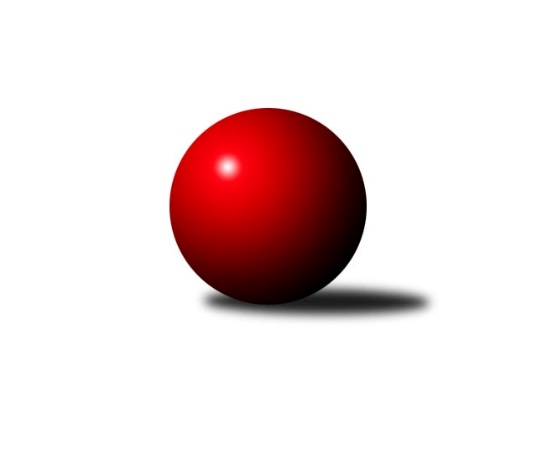 Č.4Ročník 2020/2021	2.10.2020Nejlepšího výkonu v tomto kole: 2521 dosáhlo družstvo: KK Brno Židenice Jihomoravský KP2 sever 2020/2021Výsledky 4. kolaSouhrnný přehled výsledků:KK Mor.Slávia Brno E	- KK Réna Ivančice B	4:4	2405:2440	6.5:5.5	28.9.TJ Slovan Ivanovice 	- KK Mor.Slávia Brno F	6:2	2457:2318	8.0:4.0	28.9.KS Devítka Brno B	- KK Mor.Slávia Brno G	2:6	2046:2452	4.0:8.0	30.9.KK Brno Židenice 	- KK Slovan Rosice D	6:2	2521:2426	6.0:6.0	30.9.SK Brno Žabovřesky B	- TJ Sokol Husovice E	6:2	2378:2275	9.0:3.0	1.10.TJ Sokol Brno IV C	- SKK Veverky Brno B	7:1	2425:2149	10.0:2.0	2.10.KK Orel Telnice B	- SKK Veverky Brno B	7:1	2225:1924	11.0:1.0	29.9.Tabulka družstev:	1.	KK Orel Telnice B	3	3	0	0	20.0 : 4.0 	27.0 : 9.0 	 2330	6	2.	KK Brno Židenice	4	3	0	1	22.0 : 10.0 	27.0 : 21.0 	 2442	6	3.	TJ Sokol Brno IV C	4	3	0	1	21.0 : 11.0 	27.5 : 20.5 	 2421	6	4.	TJ Slovan Ivanovice	4	3	0	1	19.0 : 13.0 	25.0 : 23.0 	 2407	6	5.	KK Réna Ivančice B	4	2	1	1	21.0 : 11.0 	29.5 : 18.5 	 2425	5	6.	KK Slovan Rosice D	3	2	0	1	16.0 : 8.0 	26.0 : 10.0 	 2459	4	7.	SK Brno Žabovřesky B	4	2	0	2	17.0 : 15.0 	29.0 : 19.0 	 2444	4	8.	TJ Sokol Husovice E	4	2	0	2	15.0 : 17.0 	25.0 : 23.0 	 2309	4	9.	KK Mor.Slávia Brno E	3	1	1	1	13.0 : 11.0 	18.0 : 18.0 	 2364	3	10.	KK Mor.Slávia Brno G	3	1	0	2	10.0 : 14.0 	16.0 : 20.0 	 2364	2	11.	SKK Veverky Brno B	4	1	0	3	7.0 : 25.0 	10.0 : 38.0 	 2114	2	12.	KS Devítka Brno B	4	0	0	4	7.0 : 25.0 	15.0 : 33.0 	 2055	0	13.	KK Mor.Slávia Brno F	4	0	0	4	4.0 : 28.0 	13.0 : 35.0 	 2278	0Podrobné výsledky kola:	 KK Mor.Slávia Brno E	2405	4:4	2440	KK Réna Ivančice B	Milan Kučera	 	 195 	 227 		422 	 1:1 	 402 	 	202 	 200		Martin Želev	Zdeněk Pavelka	 	 213 	 228 		441 	 1.5:0.5 	 404 	 	213 	 191		Karel Dorazil	Jiří Bělohlávek	 	 213 	 203 		416 	 2:0 	 401 	 	207 	 194		Marek Čech	Miroslav Nejezchleb	 	 201 	 178 		379 	 2:0 	 340 	 	171 	 169		Pavel Harenčák *1	Milan Sklenák	 	 197 	 198 		395 	 0:2 	 447 	 	228 	 219		Luděk Kolář	Miroslav Novák	 	 165 	 187 		352 	 0:2 	 446 	 	245 	 201		František Čechrozhodčí: VDstřídání: *1 od 51. hodu Karel ŠustekNejlepší výkon utkání: 447 - Luděk Kolář	 TJ Slovan Ivanovice 	2457	6:2	2318	KK Mor.Slávia Brno F	Jan Kučera	 	 190 	 215 		405 	 2:0 	 368 	 	173 	 195		Jaroslav Navrátil	Pavel Lasovský ml.	 	 225 	 200 		425 	 1:1 	 434 	 	221 	 213		Marika Celbrová	Ferdinand Pokorný	 	 217 	 173 		390 	 1:1 	 362 	 	176 	 186		Miroslav Krapka	Milan Svobodník	 	 200 	 191 		391 	 0:2 	 403 	 	209 	 194		Lenka Indrová	Zdeněk Čepička	 	 200 	 209 		409 	 2:0 	 359 	 	181 	 178		Miloslav Štrubl	Bohuslav Orálek	 	 223 	 214 		437 	 2:0 	 392 	 	183 	 209		Jan Vrožinarozhodčí: Nejlepší výkon utkání: 437 - Bohuslav Orálek	 KS Devítka Brno B	2046	2:6	2452	KK Mor.Slávia Brno G	Jiří Martínek	 	 178 	 193 		371 	 1:1 	 417 	 	230 	 187		Zdeněk Ondráček	Petr Juránek	 	 252 	 210 		462 	 2:0 	 408 	 	209 	 199		Martin Večerka	Stanislav Barva	 	 202 	 200 		402 	 1:1 	 400 	 	179 	 221		Miroslav Vítek	Lucie Kulendíková	 	 157 	 155 		312 	 0:2 	 415 	 	211 	 204		Anna Kalasová	Milena Černohlávková	 	 116 	 175 		291 	 0:2 	 336 	 	148 	 188		Martin Hájek	Martin Kyjovský	 	 137 	 71 		208 	 0:2 	 476 	 	245 	 231		Štěpán Kalasrozhodčí: Nejlepší výkon utkání: 476 - Štěpán Kalas	 KK Brno Židenice 	2521	6:2	2426	KK Slovan Rosice D	Jiří Zouhar	 	 210 	 214 		424 	 1:1 	 441 	 	207 	 234		Jaroslav Smrž	Jan Tichák	 	 212 	 239 		451 	 2:0 	 357 	 	175 	 182		Viktorie Vitamvásová	Jiří Krev	 	 225 	 214 		439 	 1:1 	 422 	 	206 	 216		Radim Švihálek	Vladimír Malý	 	 233 	 196 		429 	 1:1 	 388 	 	163 	 225		Anastasios Jiaxis	Petr Kotzian	 	 177 	 178 		355 	 0:2 	 399 	 	211 	 188		Jiří Hrdlička	Petr Vaňura	 	 213 	 210 		423 	 1:1 	 419 	 	215 	 204		Radek Hrdličkarozhodčí: Vedoucí družstvaNejlepší výkon utkání: 451 - Jan Tichák	 SK Brno Žabovřesky B	2378	6:2	2275	TJ Sokol Husovice E	Michal Kaštovský	 	 161 	 215 		376 	 1:1 	 405 	 	192 	 213		Laura Neová	Zdeněk Vladík	 	 207 	 202 		409 	 2:0 	 389 	 	200 	 189		Pavel Tesař	Antonín Zvejška	 	 199 	 149 		348 	 0:2 	 390 	 	203 	 187		Robert Pacal	Vítězslav Krapka	 	 218 	 226 		444 	 2:0 	 366 	 	156 	 210		Milena Minksová	Zdeněk Kouřil	 	 191 	 198 		389 	 2:0 	 374 	 	184 	 190		Lukáš Lehocký	Radim Jelínek	 	 205 	 207 		412 	 2:0 	 351 	 	198 	 153		Tomáš Peřinarozhodčí: Nejlepší výkon utkání: 444 - Vítězslav Krapka	 TJ Sokol Brno IV C	2425	7:1	2149	SKK Veverky Brno B	Radka Rosendorfová	 	 220 	 194 		414 	 2:0 	 380 	 	193 	 187		Lukáš Pernica	Radek Smutný	 	 158 	 209 		367 	 1:1 	 340 	 	176 	 164		David Raška	Milan Krejčí	 	 186 	 218 		404 	 2:0 	 347 	 	182 	 165		Martin Doležal	Ivona Hájková	 	 205 	 197 		402 	 2:0 	 362 	 	185 	 177		Jaromíra Čáslavská	Zdeněk Vránek	 	 203 	 248 		451 	 2:0 	 322 	 	180 	 142		Karel Krajina	Rudolf Zouhar	 	 212 	 175 		387 	 1:1 	 398 	 	191 	 207		Jaroslav Herůdekrozhodčí: Nejlepší výkon utkání: 451 - Zdeněk Vránek	 KK Orel Telnice B	2225	7:1	1924	SKK Veverky Brno B	Alena Dvořáková	 	 207 	 209 		416 	 2:0 	 332 	 	179 	 153		Jaroslav Herůdek	Markéta Mikáčová	 	 195 	 188 		383 	 1:1 	 401 	 	194 	 207		Lukáš Pernica	Robert Ondrůj	 	 199 	 184 		383 	 2:0 	 321 	 	166 	 155		David Raška	Marta Hrdličková	 	 147 	 161 		308 	 2:0 	 259 	 	134 	 125		Jaromíra Čáslavská	Jaroslava Hrazdírová	 	 182 	 165 		347 	 2:0 	 270 	 	118 	 152		Karel Krajina	Josef Hájek	 	 185 	 203 		388 	 2:0 	 341 	 	167 	 174		František Uherrozhodčí: Nejlepší výkon utkání: 416 - Alena DvořákováPořadí jednotlivců:	jméno hráče	družstvo	celkem	plné	dorážka	chyby	poměr kuž.	Maximum	1.	Martin Pokorný 	TJ Sokol Brno IV C	443.25	305.5	137.8	5.8	2/2	(462)	2.	Petr Vyhnalík 	KK Slovan Rosice D	434.00	297.5	136.5	6.5	2/2	(443)	3.	Petr Vaňura 	KK Brno Židenice 	432.83	302.8	130.0	5.3	2/2	(453)	4.	Luděk Kolář 	KK Réna Ivančice B	432.00	299.3	132.7	6.7	3/4	(447)	5.	Radim Jelínek 	SK Brno Žabovřesky B	430.67	295.5	135.2	3.3	3/3	(441)	6.	Robert Zajíček 	KK Orel Telnice B	428.50	300.0	128.5	5.5	2/2	(443)	7.	Milan Doušek 	KK Orel Telnice B	427.50	290.0	137.5	7.5	2/2	(439)	8.	František Čech 	KK Réna Ivančice B	427.25	289.0	138.3	4.5	4/4	(446)	9.	Anna Kalasová 	KK Mor.Slávia Brno G	424.67	288.3	136.3	7.3	3/3	(440)	10.	Zdeněk Čepička 	TJ Slovan Ivanovice 	423.67	289.5	134.2	7.5	2/2	(472)	11.	Radim Švihálek 	KK Slovan Rosice D	423.00	289.0	134.0	8.5	2/2	(442)	12.	Marika Celbrová 	KK Mor.Slávia Brno F	421.25	287.3	134.0	10.3	2/3	(434)	13.	Zdeněk Vránek 	TJ Sokol Brno IV C	420.00	290.7	129.3	4.2	2/2	(459)	14.	Jiří Krev 	KK Brno Židenice 	419.83	297.0	122.8	6.5	2/2	(439)	15.	Štěpán Kalas 	KK Mor.Slávia Brno G	417.67	286.7	131.0	7.3	3/3	(476)	16.	Vladimír Malý 	KK Brno Židenice 	417.67	285.7	132.0	8.3	2/2	(441)	17.	Jiří Zouhar 	KK Brno Židenice 	417.25	298.8	118.5	8.0	2/2	(479)	18.	Zdeněk Pavelka 	KK Mor.Slávia Brno E	416.00	282.0	134.0	7.0	2/2	(441)	19.	Jiří Hrdlička 	KK Slovan Rosice D	415.00	296.5	118.5	10.3	2/2	(451)	20.	Bohuslav Orálek 	TJ Slovan Ivanovice 	414.17	291.0	123.2	10.0	2/2	(437)	21.	Jaroslav Smrž 	KK Slovan Rosice D	413.50	285.3	128.3	10.0	2/2	(441)	22.	Robert Ondrůj 	KK Orel Telnice B	412.00	288.8	123.3	7.5	2/2	(429)	23.	Milan Kučera 	KK Mor.Slávia Brno E	411.00	291.0	120.0	5.5	2/2	(440)	24.	Jan Tichák 	KK Brno Židenice 	411.00	298.2	112.8	10.8	2/2	(451)	25.	Radka Rosendorfová 	TJ Sokol Brno IV C	410.33	280.3	130.0	7.8	2/2	(421)	26.	Jan Kučera 	TJ Slovan Ivanovice 	408.83	282.3	126.5	8.7	2/2	(450)	27.	Pavel Lasovský  ml.	TJ Slovan Ivanovice 	408.67	284.0	124.7	9.7	2/2	(429)	28.	Vítězslav Krapka 	SK Brno Žabovřesky B	408.50	291.0	117.5	10.8	2/3	(444)	29.	Robert Pacal 	TJ Sokol Husovice E	407.75	280.5	127.3	9.0	2/3	(449)	30.	Marek Černý 	SK Brno Žabovřesky B	407.33	282.3	125.0	8.3	3/3	(414)	31.	Zdeněk Kouřil 	SK Brno Žabovřesky B	407.33	286.8	120.5	7.3	3/3	(437)	32.	Milan Krejčí 	TJ Sokol Brno IV C	406.83	291.2	115.7	8.5	2/2	(412)	33.	Milan Sklenák 	KK Mor.Slávia Brno E	406.50	273.8	132.8	6.3	2/2	(421)	34.	Petr Juránek 	KS Devítka Brno B	405.83	293.3	112.5	11.5	2/2	(462)	35.	Zdeněk Vladík 	SK Brno Žabovřesky B	405.83	283.0	122.8	7.0	3/3	(430)	36.	Václav Vaněk 	KK Mor.Slávia Brno F	405.00	298.0	107.0	11.5	2/3	(418)	37.	Radek Hrdlička 	KK Slovan Rosice D	403.50	285.0	118.5	9.5	2/2	(419)	38.	Josef Patočka 	TJ Sokol Husovice E	403.50	285.3	118.3	10.0	2/3	(425)	39.	Antonín Zvejška 	SK Brno Žabovřesky B	401.33	270.7	130.7	7.0	3/3	(440)	40.	Jiří Bělohlávek 	KK Mor.Slávia Brno E	401.25	280.8	120.5	7.8	2/2	(416)	41.	Martin Večerka 	KK Mor.Slávia Brno G	400.33	293.0	107.3	10.7	3/3	(408)	42.	Zdeněk Ondráček 	KK Mor.Slávia Brno G	397.67	295.7	102.0	12.7	3/3	(417)	43.	Alena Dvořáková 	KK Orel Telnice B	396.50	274.3	122.3	4.8	2/2	(416)	44.	Martin Želev 	KK Réna Ivančice B	396.25	288.8	107.5	14.8	4/4	(419)	45.	Lenka Indrová 	KK Mor.Slávia Brno F	393.83	275.5	118.3	9.7	3/3	(427)	46.	Ivona Hájková 	TJ Sokol Brno IV C	392.75	279.3	113.5	12.0	2/2	(402)	47.	Lukáš Lehocký 	TJ Sokol Husovice E	392.67	277.3	115.3	12.3	3/3	(427)	48.	Josef Hájek 	KK Orel Telnice B	389.00	276.5	112.5	10.0	2/2	(390)	49.	Lukáš Pernica 	SKK Veverky Brno B	388.75	271.8	117.0	8.5	4/4	(411)	50.	Pavel Tesař 	TJ Sokol Husovice E	385.17	274.8	110.3	12.2	3/3	(421)	51.	Laura Neová 	TJ Sokol Husovice E	383.50	273.5	110.0	9.0	2/3	(405)	52.	Jan Vrožina 	KK Mor.Slávia Brno F	381.17	263.0	118.2	10.3	3/3	(401)	53.	Miroslav Novák 	KK Mor.Slávia Brno E	381.00	273.3	107.8	11.3	2/2	(402)	54.	Jiří Martínek 	KS Devítka Brno B	380.50	275.0	105.5	12.0	2/2	(390)	55.	Milan Svobodník 	TJ Slovan Ivanovice 	377.50	277.5	100.0	12.0	2/2	(391)	56.	Miroslav Vítek 	KK Mor.Slávia Brno G	376.00	269.0	107.0	13.3	3/3	(400)	57.	Tomáš Peřina 	TJ Sokol Husovice E	374.33	272.5	101.8	11.7	3/3	(425)	58.	Miloslav Štrubl 	KK Mor.Slávia Brno F	368.00	261.2	106.8	12.7	3/3	(399)	59.	Jaroslav Herůdek 	SKK Veverky Brno B	364.50	265.5	99.0	14.8	4/4	(398)	60.	Radek Smutný 	TJ Sokol Brno IV C	363.00	264.0	99.0	14.0	2/2	(367)	61.	Jaroslav Navrátil 	KK Mor.Slávia Brno F	363.00	276.0	87.0	18.0	2/3	(368)	62.	František Uher 	SKK Veverky Brno B	358.67	269.7	89.0	17.0	3/4	(381)	63.	Karel Pospíšil 	SK Brno Žabovřesky B	355.50	276.5	79.0	21.0	2/3	(389)	64.	Petr Kotzian 	KK Brno Židenice 	354.33	262.2	92.2	16.2	2/2	(361)	65.	Milena Minksová 	TJ Sokol Husovice E	353.50	258.0	95.5	13.5	2/3	(366)	66.	Miroslav Krapka 	KK Mor.Slávia Brno F	353.00	248.5	104.5	14.0	2/3	(362)	67.	Lucie Kulendíková 	KS Devítka Brno B	346.33	259.5	86.8	19.8	2/2	(401)	68.	David Raška 	SKK Veverky Brno B	337.67	247.7	90.0	16.3	3/4	(352)	69.	Martin Hájek 	KK Mor.Slávia Brno G	331.50	245.0	86.5	15.0	2/3	(336)	70.	Jaromíra Čáslavská 	SKK Veverky Brno B	331.25	254.8	76.5	20.5	4/4	(389)	71.	Radek Probošt 	KK Mor.Slávia Brno E	327.50	254.0	73.5	23.5	2/2	(359)	72.	Karel Krajina 	SKK Veverky Brno B	317.33	239.7	77.7	20.0	3/4	(360)	73.	Milena Černohlávková 	KS Devítka Brno B	314.50	226.5	88.0	20.5	2/2	(338)	74.	Jiří Procházka 	KS Devítka Brno B	300.75	232.8	68.0	21.3	2/2	(313)	75.	Josef Kaderka 	KS Devítka Brno B	299.00	215.0	84.0	18.0	2/2	(316)		Marek Čech 	KK Réna Ivančice B	423.50	286.5	137.0	8.5	2/4	(446)		Jiří Horák 	KK Réna Ivančice B	421.00	302.0	119.0	8.0	1/4	(421)		Radomír Břoušek 	TJ Slovan Ivanovice 	418.00	283.0	135.0	4.0	1/2	(418)		Ferdinand Pokorný 	TJ Slovan Ivanovice 	414.00	288.0	126.0	8.5	1/2	(438)		Stanislav Barva 	KS Devítka Brno B	412.00	288.7	123.3	8.3	1/2	(420)		Petr Pokorný 	TJ Slovan Ivanovice 	411.00	288.5	122.5	9.5	1/2	(425)		Anastasios Jiaxis 	KK Slovan Rosice D	402.00	280.5	121.5	11.5	1/2	(416)		Pavel Harenčák 	KK Réna Ivančice B	401.00	291.5	109.5	10.5	2/4	(405)		Ivana Hrdličková 	KK Réna Ivančice B	398.00	273.0	125.0	8.0	1/4	(398)		Karel Dorazil 	KK Réna Ivančice B	393.00	284.0	109.0	9.5	2/4	(404)		Eugen Olgyai 	SKK Veverky Brno B	386.00	270.0	116.0	12.0	1/4	(386)		Vladimír Ryšavý 	KK Brno Židenice 	386.00	275.0	111.0	14.0	1/2	(386)		Karel Šustek 	KK Réna Ivančice B	385.00	283.5	101.5	9.0	2/4	(395)		Rudolf Zouhar 	TJ Sokol Brno IV C	384.50	289.0	95.5	13.5	1/2	(387)		Markéta Mikáčová 	KK Orel Telnice B	383.00	249.0	134.0	4.0	1/2	(383)		Pavel Zajíc 	KK Slovan Rosice D	381.00	269.0	112.0	11.0	1/2	(381)		Martina Hájková 	KK Mor.Slávia Brno G	380.00	264.0	116.0	7.0	1/3	(380)		Miroslav Nejezchleb 	KK Mor.Slávia Brno E	379.00	272.0	107.0	16.0	1/2	(379)		Michal Kaštovský 	SK Brno Žabovřesky B	376.00	268.0	108.0	12.0	1/3	(376)		Renata Horáková 	KK Réna Ivančice B	372.00	277.5	94.5	11.0	2/4	(387)		Markéta Smolková 	TJ Sokol Husovice E	365.00	254.0	111.0	16.0	1/3	(365)		Viktorie Vitamvásová 	KK Slovan Rosice D	357.00	270.0	87.0	16.0	1/2	(357)		Jaroslava Hrazdírová 	KK Orel Telnice B	354.00	260.5	93.5	14.0	1/2	(361)		Libuše Janková 	TJ Sokol Brno IV C	347.50	267.0	80.5	18.0	1/2	(362)		Martin Doležal 	SKK Veverky Brno B	347.00	250.0	97.0	15.0	1/4	(347)		Pavel Lasovský 	TJ Slovan Ivanovice 	320.00	260.0	60.0	26.0	1/2	(320)		Pavel Porč 	KK Mor.Slávia Brno F	319.00	229.0	90.0	14.0	1/3	(319)		Marta Hrdličková 	KK Orel Telnice B	308.00	247.0	61.0	27.0	1/2	(308)		Martin Kyjovský 	KS Devítka Brno B	240.33	192.7	47.7	35.7	1/2	(257)Sportovně technické informace:Starty náhradníků:registrační číslo	jméno a příjmení 	datum startu 	družstvo	číslo startu
Hráči dopsaní na soupisku:registrační číslo	jméno a příjmení 	datum startu 	družstvo	Program dalšího kola:5. kolo5.10.2020	po	18:00	KK Mor.Slávia Brno G - KK Brno Židenice 	8.10.2020	čt	18:00	KK Slovan Rosice D - KK Orel Telnice B	9.10.2020	pá	17:00	SKK Veverky Brno B - TJ Slovan Ivanovice 	9.10.2020	pá	17:30	KK Mor.Slávia Brno F - KS Devítka Brno B	9.10.2020	pá	18:30	TJ Sokol Husovice E - KK Mor.Slávia Brno E				-- volný los -- - SK Brno Žabovřesky B	Nejlepší šestka kola - absolutněNejlepší šestka kola - absolutněNejlepší šestka kola - absolutněNejlepší šestka kola - absolutněNejlepší šestka kola - dle průměru kuželenNejlepší šestka kola - dle průměru kuželenNejlepší šestka kola - dle průměru kuželenNejlepší šestka kola - dle průměru kuželenNejlepší šestka kola - dle průměru kuželenPočetJménoNázev týmuVýkonPočetJménoNázev týmuPrůměr (%)Výkon1xŠtěpán KalasMS Brno G4761xŠtěpán KalasMS Brno G126.474761xPetr JuránekDevítka B4622xPetr JuránekDevítka B122.754622xZdeněk VránekBrno IV C4512xZdeněk VránekBrno IV C116.864511xJan TichákŽidenice4511xLuděk KolářRéna Ivančice B112.734471xLuděk KolářRéna Ivančice B4472xFrantišek ČechRéna Ivančice B112.484461xFrantišek ČechRéna Ivančice B4461xVítězslav KrapkaŽabovřesky B112.19444